Modelo de anuncio de convocatoria.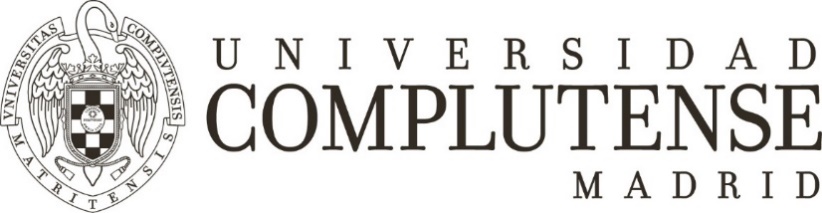 Convocatoria de Contratos Predoctorales UCMPlazo de presentación: Objeto del contratoTérminos y condiciones más relevantesPodrán participar en el proceso de selección las personas que cumplan los siguientes requisitos:Presentación de candidaturasPara presentar tu candidatura a estas vacantes, haz click en el enlace de la sección "Acceso a la aplicación telemática de presentación" de la web de la convocatoria en Web de Empleo de la UCM. Esto te llevará al Sistema de Solicitud en Línea de la Universidad, donde tendrás que registrar una cuenta e iniciar sesión antes de completar el formulario de solicitud en línea y subir los documentos complementarios.Asegúrate de cargar tu CV y los documentos solicitados en la convocatoria, junto con los documentos probatorios de los méritos alegados, en la sección correspondiente del aplicativo de presentación de candidaturas en línea. La fecha límite para la presentación de solicitudes es el XXXXXXXXXXXXX. Si tienes alguna pregunta sobre estos puestos, por favor contacta con inves.seleccion@ucm.es.IMPORTANTE: ver detalles sobre los requisitos de la documentación, plazos y demás en el texto completo de la convocatoria.La evaluación de las candidaturas y selección de personal será realizada por:Doctorado en la Universidad Complutense de MadridLa UCM aparece consistentemente entre las primeras cinco universidades españolas y entre las mejores de Europa en los rankings internacionales. Ofrecemos 57 programas de doctorado oficiales, verificados con el Real Decreto 99/2011, en las cinco grandes ramas de conocimiento: Artes y Humanidades, Ciencias, Ciencias Sociales y Jurídicas, Ciencias de la Salud e Ingenierías. El listado completo figura en la web de la Escuela de Doctorado.Desde ahí podrás acceder a la información detallada de cada uno de los programas (admisión, matrícula, calendario, líneas de investigación, directores y tutores del programa, actividades formativas y demás) así como a la forma de contactar con sus responsables. Oportunidades de formación y carrera profesionalLa UCM ofrece un entorno estimulante y activo en el que desarrollar tu formación y actividad como joven investigador/a. La Escuela de Doctorado, en colaboración con los centros y programas, organiza multitud de actividades e iniciativas de formación metodológica de carácter general y específica para apoyar el desarrollo y la investigación de los investigadores e investigadoras más jóvenes. Además de los seminarios, conferencias, congresos y otras actividades de carácter científico que permanentemente se organizan en la UCM, como personal de la UCM podrás tener acceso al plan de formación del personal docente e investigador de la universidad. Eventualmente, la UCM podría autorizar la colaboración en tareas docentes en el marco del desarrollo de tus competencias como docente. Asimismo, podrás participar en las convocatorias de la UCM para financiar estancias breves en otros centros, en el marco de tu formación como investigador/a. La obtención del título de Doctor, en el sistema de ciencia y tecnología de España, puede darte acceso a empleos de alta cualificación en organismos públicos de investigación (OPIs) o a la carrera académica en la universidad (ver Research career at a glance in Spain), así como en el sector privado. Igualdad de oportunidades en la UCMLa UCM está comprometida con un enfoque proactivo a la igualdad de oportunidades, que incluye el apoyo y promoción de la participación de colectivos subrepresentados, la promoción de una cultura inclusiva y la valoración de la diversidad. Tomamos las decisiones de selección basándonos en los méritos personales y en una valoración objetiva de la persona candidata respecto a los criterios de selección para cada puesto. En la UCM no discriminamos ni tratamos de forma diferente a las personas candidatas o al personal de la institución en base a su sexo, situación familiar, raza, etnia, discapacidad, orientación sexual, religión, edad o factores socioeconómicos.La UCM promueve la cultura de la corresponsabilidad, potenciando el disfrute de los permisos parentales y promoviendo medidas efectivas de conciliación. Promovemos también la racionalización de horarios para facilitar la compatibilidad entre la vida profesional y familiar. Disponemos de varios servicios y protocolos para incrementar la igualdad en la universidad. Entre ellos, la Unidad de Igualdad, la Unidad de Apoyo a la Diversidad e Inclusión, y los protocolos de prevención de acoso.Información si tienes algún tipo de discapacidadDamos la bienvenida a personas candidatas con alguna discapacidad y nos comprometemos a asegurarte un trato justo a lo largo del proceso de selección. Haremos los ajustes precisos razonables para facilitar que las personas candidatas puedan participar y, en su caso, para que puedan incorporarse y desarrollar su trabajo. Por favor, indica, en el apartado correspondiente del formulario de candidatura, si tienes algún tipo de discapacidad y ajustes razonables que puedas necesitar. Role summaryRelevant terms and conditionsCandidates meeting the following requirements may participate in the selection processApplication processTo submit an application for these vacancies, please click on the link in the “Apply online” section of the advert published in the UCM’s Employment Website. This will route you to the University’s Online Application System, where you will need to register an account and log in before completing the online application form and uploading the complementary documents.Please ensure that you upload your CV and documents requested in the call, together with the documents proving the alleged merits, in the upload section of the online application. If you upload any additional document which have not been requested, we will not be able to consider these as part of your application.The closing date for the applications is XXXXXXXXXXX. If you have any questions about these positions please contact inves.seleccion@ucm.es. IMPORTANT: see details on documentation requirements, deadlines and so on in the full text of the call.The evaluation and selection decision shall be performed by:PhD at Complutense University of Madrid de MadridThe UCM appears consistently among the top five Spanish universities and among the best in Europe in international rankings. We offer 57 official phDprogrammes, verified with Royal Decree 99/2011, in the five major branches of knowledge: Arts and Humanities, Sciences, Social and Legal Sciences, Health Sciences and Engineering. The complete list can be found on the website of the PhD School.From there you will be able to access detailed information on each of the programmes (admission, registration, calendar, lines of research, directors and tutors of the programme, training activities and so on) as well as how to contact the people in charge. Training and professional development opportunitiesThe UCM offers a stimulating and active environment in which to develop your training and activity as a young researcher. The Doctoral School, in collaboration with the centres and programmes, organises a multitude of activities and methodological training initiatives of a general and specific nature to support the development and research of the youngest researchers. In addition to the seminars, conferences, congresses and other activities of a scientific nature that are permanently organised at the UCM, as UCM staff you will have access to the training plan for the university's teaching and research staff. Eventually, the UCM may authorise collaboration in teaching tasks within the framework of the development of your teaching skills. You will also be able to participate in UCM calls for proposals to finance short stays in other centres, within the framework of your training as a researcher. Obtaining a PhD degree in the Spanish science and technology system can give you access to highly qualified jobs in public research organisations (OPIs) or academic careers at universities (see Research career at a glance in Spain), as well as in the private sector. Equal opportunity at UCMThe UCM is committed to a proactive approach to equal opportunities, which includes supporting and promoting the participation of underrepresented groups, promoting an inclusive culture and valuing diversity. We make selection decisions based on personal merit and an objective assessment of the candidate against the selection criteria for each position. At the UCM we do not discriminate or treat differently candidates or staff on the basis of gender, family situation, race, ethnicity, disability, sexual orientation, religion, age or socioeconomic factors.The UCM promotes a culture of co-responsibility, encouraging the use of parental leave and promoting effective measures to reconcile work and family life. We also promote the rationalisation of timetables to facilitate compatibility between professional and family life. We have several services and protocols to increase equality at university. These include the Equality Unit, the Diversity and Inclusion Support Unit, and the harassment prevention protocols.If you have any type of disabilityWe welcome candidates with disabilities and are committed to ensuring that you are treated fairly throughout the selection process. We will make reasonable accommodations to make it easier for candidates to participate and, where appropriate, for them to join and carry out their work. Please indicate, in the relevant section of the application form, whether you have any disability and reasonable accommodation that you may need. If you prefer to communicate or comment on these issues directly, you can contact inves.seleccion@ucm.es  by email.PuestoInvestigador/a predoctoral en formaciónNivelR1Salario bruto Xxxx euros mensuales, XX pagasTipo de contratoContrato predoctoral (Artículo 21 de la Ley 14/2011 de la Ciencia, la Innovación y la Tecnología).Número de puestosTotal : XXDistribución Reserva para personas con discapacidad: XXReserva para Turno Harvard: XXLas ayudas no cubiertas por estos turnos se acumularán al turno general.ReferenciaEl contrato de personal investigador en formación tiene por objeto la realización de tareas de investigación, en el ámbito de un proyecto específico, en el marco de un programa de doctorado. Deberás estar inscrito/a en un programa de doctorado y realizar tu tesis doctoral en el marco del mismo.LugarDesarrollarás tu actividad fundamentalmente en los centros y facultades de la UCM a cuyos programas de doctorado estén vinculados los puestos. El turno de Harvard realizará parte de su tiempo en esta institución.Jornada Jornada completa (37,5 horas semanales) de lunes a viernes, con 22 días laborales de vacaciones (o la parte proporcional del tiempo trabajado en el ejercicio), además de los festivos oficiales.Duración del contrato4 años, sujetos a evaluación anual por parte de la comisión académica del programa de doctorado (o equivalente), que en caso de ser desfavorable será causa de rescisión del contrato. La lectura de la tesis doctoral antes del inicio del cuarto año generará el cambio del tipo de contrato, el cual tendrá una duración máxima de un año.Tus principales deberes seránRealizar las actividades previstas en el programa de formación y especialización en la investigación en el que se está inscrito/a.Cumplir los objetivos del programa de formación y especialización con aprovechamiento, siguiendo las indicaciones del director/a de tesis y de la comisión de doctorado.Atenerte al régimen interno o de funcionamiento del centro en el que desarrolles las actividades, especialmente en lo relativo a condiciones de trabajo y normas de prevención de riesgos laborales.Tus principales derechos seránEstar integrado/a en el departamento, instituto o centro de la UCM en el que se lleve a cabo la investigación.Participar, en la forma prevista en la UCM, en sus órganos de gobierno y representación.Participar en las convocatorias de ayudas complementarias para asistencia a reuniones científicas o para estancias de formación y perfeccionamiento en centros diferentes.Ejercer los derechos de propiedad intelectual y de propiedad industrial derivados de tu propia actividad formativa en la investigación y de acuerdo con tu contribución, conforme a lo establecido en la normativa correspondiente.Derechos de carácter laboral y relativos a la seguridad social.Periodo de prueba6 meses Derechos devengados El contrato está sujeto a lo contemplado en el Estatuto de los Trabajadores y en la Ley de Seguridad Social en vigor.No tener el título de Doctor/a, por ninguna universidad española o extranjera.Haber finalizado los estudios que dan acceso al doctorado en fecha posterior al 1 de enero de cuatro años antes del año en curso; con excepciones (consultar texto de la convocatoria) Estar matriculado/a en un programa de doctorado de la UCM en el curso en vigor o haber solicitado la admisión en un programa de doctorado para el curso siguiente, teniendo superados al menos 240 créditos y los dos primeros cursos de grado completos. A la firma del contrato deberás acreditar la matrícula a tiempo completo en un programa de doctorado de la Universidad Complutense, de la misma Facultad a través de la cual se está presentando la solicitud. Contar con un/a director/codirector profesor de la UCM ( o de Harvard para este turno).Turno general y turno de personas con discapacidadComisión de Investigación de la UCM con el apoyo de las Comisiones de Evaluación de las Facultades.Turno del Real Colegio Complutense de HarvardComisión específica. Ver web. PositionPredoctoral researcher in training stageLevelR1Salary XXXX euro per yearType of contractPredoctoral contract (Article 21 of the  Law 14/2011 of Science, Innovation and Technology).Number of positionsTotal : XXReserve for candidates with dissabilities: XXReserve for Harvard shift: XXPositions not awarded to these two shall be transfered to general shift.ReferenceThe purpose of the contract for researchers in training is to carry out research tasks within the scope of a specific project, within the framework of a doctoral programme. You must be enrolled in a PhD programme and write your PhD thesis as part of it.LocationYou will develop your activity mostly in the UCM centers to whose PhD programmes the positions are linked. Harvard's turn will spend part of its time at this institution.Working hoursFull time (37,5 hours/week) from Monday to Friday, with 22 working days of annual leave (30 natural days) or the proportional part, besides the official public holidays.Length of the appointment4 years, subject to annual evaluation by the academic commission of the PhD program (or equivalent), which in case of being unfavourable will cause termination of the contract. The reading of the PhD thesis before the beginning of the fourth year will generate a change in the type of contract, which will have a maximum duration of one year.Your main duties shall beTo carry out the activities foreseen in the research training and specialisation programme in which you are enrolled.To fulfil the objectives of the training and specialisation programme to the best of your ability, following the instructions of the thesis supervisor and the doctoral committee.Abide by the internal or operating rules of the centre in which you carry out your activities, especially with regard to working conditions and rules for the prevention of occupational risks.Your main benefits shall beTo be integrated in the department, institute or centre of the UCM in which you carry out your research.To participate, as foreseen in the UCM regulations, in its governing and representative bodies.Participate in the calls for complementary funding to attend scientific meetings or for training and improvement stays in different centres.Exercise intellectual and industrial property rights derived from your own training activity in research and in accordance with your contribution, as established in the corresponding regulations.Employment and social security rights.Periodo de prueba6 monthsDerechos devengados The contract is subject to the Workers Statute and the Social Security Law in force (i.e. pension elegibility).Not to hold the PhD title, by any Spanish or foreign university.Have completed the studies giving access to the PhD programme on a date later than 1 January four years before the current year; with exceptions (see text of the call).Be enrolled in a UCM PhD program in the current course or have applied for admission to a PhD program for the following course, having completed at least 240 credits and the first two full degree courses.Upon signing the contract, you must provide proof of full-time enrolment in a PhD programme at the Complutense University, of the same Faculty through which the application is being submitted.Have a UCM (or Harvard) director/co-director.General and applicants with dissabilities shiftResearch Committee of the UCM with the support of the Evaluation Committees of the centers.Real Colegio Complutense de Harvard shiftSpecific committee. 